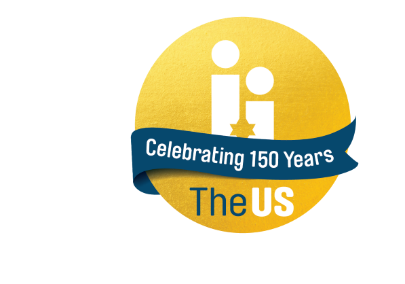 United Synagogue Job DescriptionJOB TITLE:			Primetime Project ManagerLOCATION:	Bushey United SynagogueWORKING HOURS: 		12 Hours per week, initiallySALARY:  			£25,480 pa, pro rata to £8,736 paREPORTS TO: 	Stuart BloomBENEFITS:	20 days holiday, pro rata, plus Bank Holidays & Jewish festivals when they fall on a normal working day Ride-to-Work Scheme				Auto-Enrolled PensionJOB PURPOSE:		To manage all aspects of the implementation plan for project Primetime and have the responsibility for the ongoing and smooth day-to-day running of the programme.DUTIES AND RESPONSIBILITIESProduce a detailed weekly programme of interest to Primetime membersEnsure effective on site management of the programme at the synagogue Manage volunteers who support the programmeKeep up to date database of all Primetime membersManage the programme of Home TeasEnsure socially isolated members are encouraged to join the programmeLink in to Sage programme to maximise learning from PrimetimeManage volunteer driver databaseEnsure ongoing promotion of Primetime programme to shul members aged 80+To make recommendations to ongoing improvements to programmePERSON SPECIFICATIONThe person to be appointed to this post should able to demonstrate the following:Experience of dealing with the elderlyA welcoming and helpful approach when dealing with Primetime membersGood organisational skillsStrong communication skill, verbal and writtenExcellent computer skillsAbility to work with outside agencies Self-motivatedAble to work independently, as well as collaboratively with other staff membersEmpathetic approachGENERIC DUTIESCommitted to the aims of the United Synagogue and act as an ambassador for the organisationComply with The United Synagogue’s policy and procedures and code of expectationsBring to the attention of senior staff any health and safety requirements, which become obvious. In the event of any immediate danger, to take the appropriate action to reduce risk to physical danger to employees, members, contractors, volunteers, children, parents, visitors or staffWork collaboratively with other colleagues across the organisation to ensure the United Synagogue can achieve its vision, mission, and strategyUndertake appropriate training as requested by your line manager in conjunction with the Human Resources Department and be committed to own continuous professional developmentCarry out any other reasonable duties as requested by the Chief Executive or other designated senior staff/undertaking such other duties that occasionally fall within the purpose of the postMaintaining high levels of discretion and confidentiality at all timesThis job description and person specification is not prescriptive; it merely outlines the key tasks and responsibilities of the post and the key tasks and responsibilities are subject to change, any changes will be made in consultation with the post holderThis Job Description is subject to alteration in response to the changes in legislation or The United Synagogue’s operational proceduresDue of the nature of the work for which you are applying, this post is exempt from the provisions of Section 4(2) of the Rehabilitation Act, 1974, by virtue of the Rehabilitation of Offenders Act, 1974, (Exceptions) Order 1975 Accordingly, a valid and current enhanced Disclosure and Barring Service (DBS) certificate (formerly CRB) that is satisfactory to the United Synagogue will be required; please ensure that you complete the United Synagogue Application Form Part 2 appropriately 